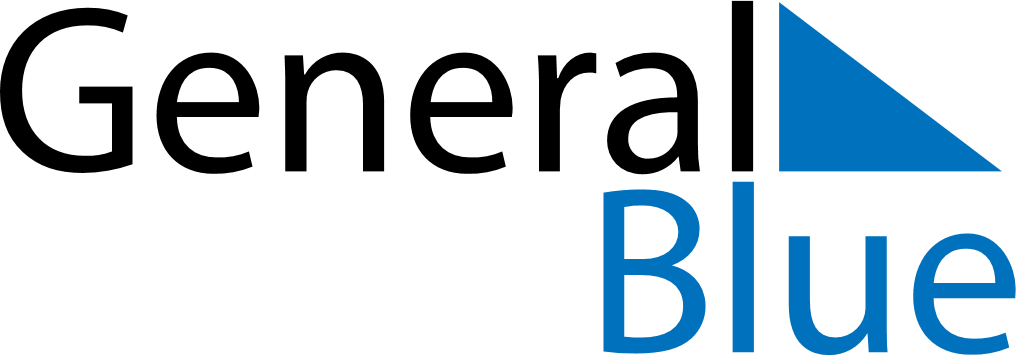 June 2021June 2021June 2021June 2021RomaniaRomaniaRomaniaSundayMondayTuesdayWednesdayThursdayFridayFridaySaturday123445Children’s Day678910111112Ascension Day13141516171818192021222324252526PentecostWhit MondayFlag Day27282930